Vienošanās Nr.13 par grozījumiem 2017. gada 25. jūlija iepirkuma līgumā par atbalsta pasākuma „Motivācijas programmas darba meklēšanai un mentora (sociālā mentora) pakalpojumu iegāde” īstenošanu Nr. NVA 2017/9_ESF/1.1-11.3/16Rīgā								2018.gada ___.____________Nodarbinātības valsts aģentūra (turpmāk – Aģentūra), tās direktora vietnieces Kristīnes Stašānes (turpmāk – Pasūtītājs) personā, kura rīkojas pamatojoties uz 2018.gada 3.aprīļa rīkojuma Nr.95 „Par amatpersonu pilnvaru noteikšanu”, no vienas puses, no vienas puses, unSIA “Mācību centrs Austrumi” (turpmāk – Izpildītājs), tās valdes priekšsēdētājas Annas Opolā personā, kura rīkojas pamatojoties uz statūtiem, no otras puses, abi kopā un katrs atsevišķi Puse (-s), pamatojoties uz 2017. gada 25. jūlija iepirkuma līguma par atbalsta pasākuma „Motivācijas programmas darba meklēšanai un mentora (sociālā mentora) pakalpojumu iegāde” īstenošanu Nr. NVA 2017/9_ESF/1.1-11.3/16 (turpmāk – Līgums) 6.8. punktu, vienojas : Pamatojoties uz izmaiņām, kas apstiprinātas ar 2018.gada 10.aprīļa Vienošanos Nr.1, izteikt Līguma 2.26.punktu šādā redakcijā: “Izpildītājs uzsāk bezdarbnieka sociālā mentora pakalpojumu saskaņā ar iepriekš saskaņoto Pasākuma dalībnieku sarakstu, kur pakalpojumu nodrošina ne vairāk kā divpadsmit bezdarbniekiem vienlaikus.”Izteikt Līguma 2.27.punktu šādā redakcijā: “Izpildītājs trīs darba dienu laikā pēc pakalpojuma uzsākšanas dienas Aģentūras filiālē iesniedz sociālā mentora sastādītu darba uzdevumu plānu bezdarbniekam kalendārajam mēnesim.”Papildināt Līguma 2.28.punktu un izteikt to šādā redakcijā: “Piecu darba dienu laikā pēc mēneša perioda beigām par sniegto sociālā mentora pakalpojumu, Aģentūras filiāle no Izpildītāja saņem aizpildītu darba uzdevuma plānu par iepriekšējā mēneša periodā sniegtajiem sociālā mentora pakalpojumiem. Izpildītājs trīs darba dienu laikā elektroniski informē Aģentūras filiāli, ja bezdarbnieks nav ieradies uz iepriekš saskaņoto konsultāciju pie sociālā mentora.”Līguma III nodaļas “Norēķinu kārtība Motivācijas programmas īstenošanai” tekstā vārdu “starpakts” (atbilstošā locījumā) aizstāt ar vārdu “pieņemšanas – nodošanas akts” (atbilstošā locījumā).Izteikt Līguma 3.13. punktu šādā redakcijā: “Ja motivācijas programma uzsākta kārtējā gadā un beidzas nākamajā gadā, Izpildītājs septiņu dienu laikā no nākamā gada sākuma iesniedz Aģentūras filiālē starpaktu par izdevumiem pārskata periodā, kas sagatavots atbilstoši Aģentūras noteiktajai formai. Starpaktu par izdevumiem pārskata perioda gadā Aģentūras filiāle saskaņo četru darba dienu laikā.”Papildināt Līgumu ar 6.6.¹ punktu šādā redakcijā:“6.6.¹1. Puses apņemas ievērot personu datu aizsardzības normatīvo aktu prasības, t.sk. Eiropas Parlamenta un Padomes regulu Nr. 2016/679 par fizisku personu aizsardzību attiecībā uz personas datu apstrādi un šādu datu brīvu apriti un ar ko atceļ Direktīvu 95/46/EK (Vispārīgā datu aizsardzības regula), kā arī nodrošināt, ka personas dati:6.6.¹1.1. tiks apstrādāti likumīgi, godprātīgi un datu subjektiem pārredzamā veidā;6.6.¹1.2. tiks apstrādāti Līguma izpildei un personas datu apstrādi neveiks ar Līguma izpildi nesavietojamā veidā;6.6.¹1.3. ir precīzi un nepieciešamības gadījumā tiks atjaunināti;6.6.¹1.4. tiks glabāti veidā, kas pieļauj personu identifikāciju, ne ilgāk kā nepieciešams Līguma izpildei;6.6.¹1.5. tiks apstrādāti tādā veidā, lai nodrošinātu normatīvajiem aktiem atbilstošu datu drošību, t.sk. aizsardzību pret neatļautu vai nelikumīgu apstrādi un nejaušu nozaudēšanu, iznīcināšanu vai sabojāšanu, izmantojot atbilstošus tehniskos vai organizatoriskos pasākumus. 6.6.¹2. Katra Puse, apstrādājot saņemtos personas datus Līguma īstenošanai, ir pārzinis personas datu aizsardzības normatīvo aktu izpratnē. 6.6.¹3. Katra Puse ir atbildīga par personu (datu subjektu) informēšanu par viņu personas datu apstrādi, ko veic kā pārzinis.6.6.¹4. Puses apņemas nenodot saņemtos personas datus trešajām personām bez tās Puses iepriekšējas rakstveida piekrišanas, no kuras tā ir saņēmusi personas datus. Ja saskaņā ar normatīvajiem aktiem Pusei ir pienākums izpaust saņemtos personas datus, tās pienākums par personas datu nodošanu informēt Pusi, no kuras tā ir saņēmusi personas datus, ja vien to neaizliedz normatīvie akti.”Pārējie Līguma punkti paliek nemainīgi.Vienošanās stājas spēkā ar tās abpusējas parakstīšanas dienu un kļūst par Līguma neatņemamu sastāvdaļu.Šī vienošanās sagatavota un parakstīta divos eksemplāros latviešu valodā uz divām lapām. Abiem vienošanās eksemplāriem ir vienāds juridisks spēks.Vienošanās viens eksemplārs glabājas Aģentūrā, otrs – pie Izpildītāja.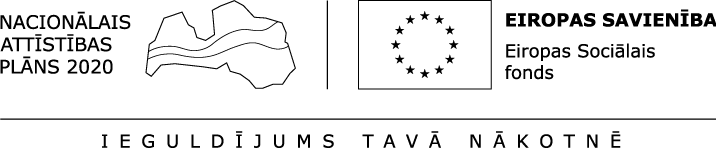 (ESF projekts „Atbalsts ilgstošajiem bezdarbniekiem” Nr. 9.1.1.2/15/I/001)PasūtītājsIzpildītājsIzpildītājsNodarbinātības valsts aģentūraK.Valdemāra iela 38 k-1, Rīga, LV-1010Reģ. Nr. 90001634668  Valsts kase  Kods: TRELLV22Konta Nr. LV33TREL218045109700BTālrunis: 67021790, fakss: 67021806SIA “Mācību centrs Austrumi”N.Rancāna 23A, Rēzekne, LV-4601Reģ. Nr. 42403024964Bankas nosaukums: AS “Swedbank”Kods: HABALV22Konta Nr. LV54HABA0551027333160Tālrunis: 26430483 e-pasts: macibu.austrumi@inbox.lvSIA “Mācību centrs Austrumi”N.Rancāna 23A, Rēzekne, LV-4601Reģ. Nr. 42403024964Bankas nosaukums: AS “Swedbank”Kods: HABALV22Konta Nr. LV54HABA0551027333160Tālrunis: 26430483 e-pasts: macibu.austrumi@inbox.lvK.StašāneA.OpolāA.Opolā(paraksts, tā atšifrējums)(paraksts, tā atšifrējums)(paraksts, tā atšifrējums)